ПЯТНИЦАЗавтрак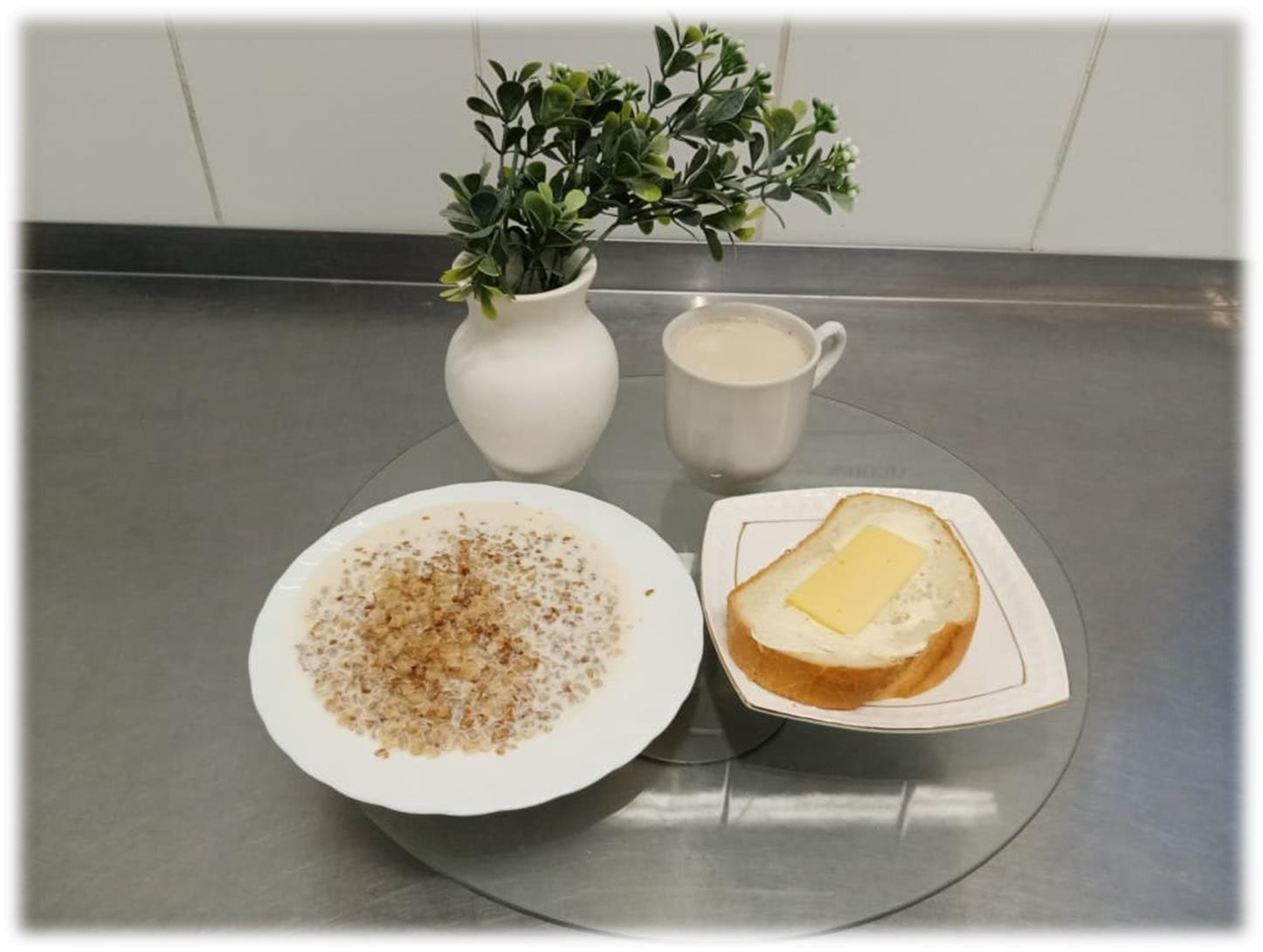 Каша гречневая вязкая            Какао с молоком            Батон нарезной обогащенный                               Сыр (порциями)                               Масло (порциями)Второй завтрак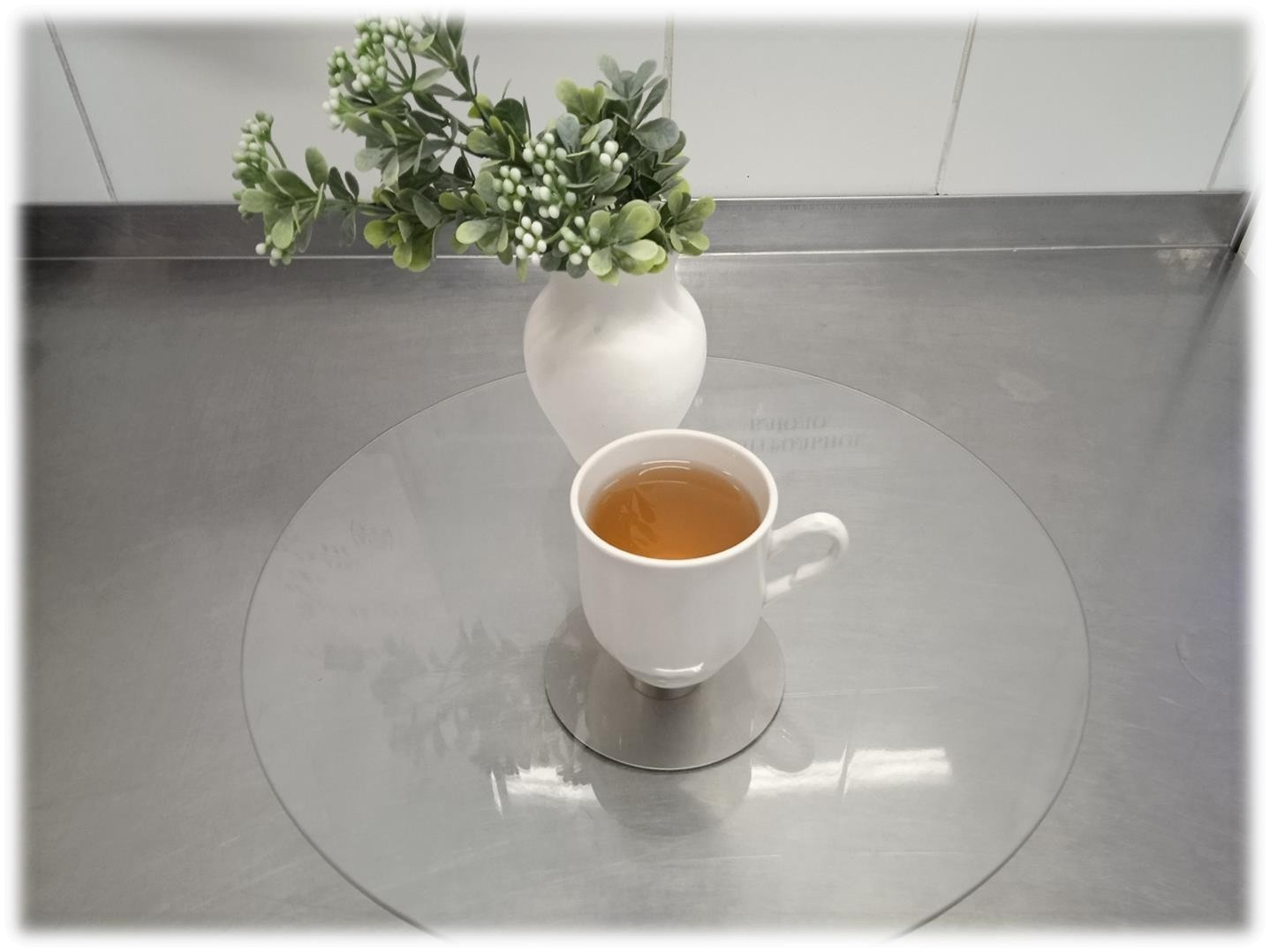 Напиток из плодов шиповникаОбед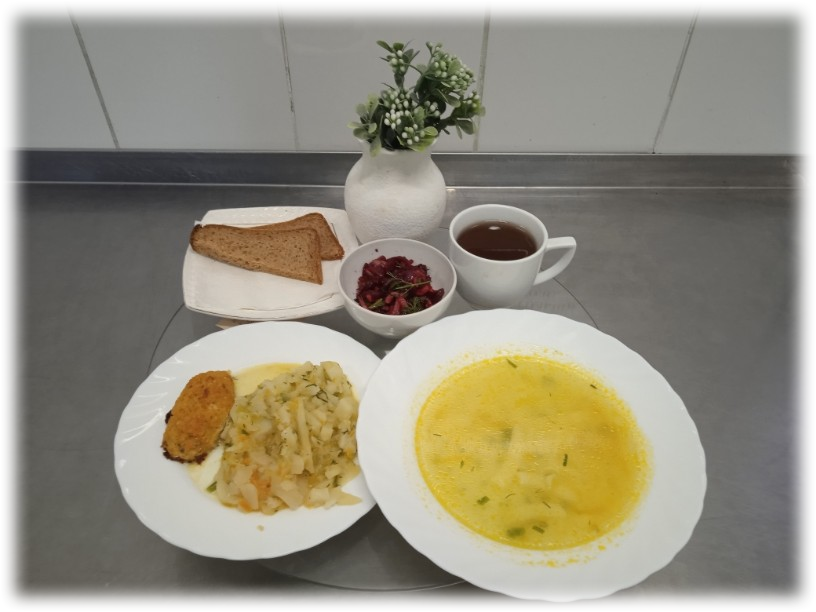 Суп картофельный с крупой Котлеты рыбные любительскиеОвощи тушеные в сметанном соусе Салат из свеклы и яблокЧай с сахаромХлеб ржано-пшеничный обогащенныйПолдник (уплотненный ужин)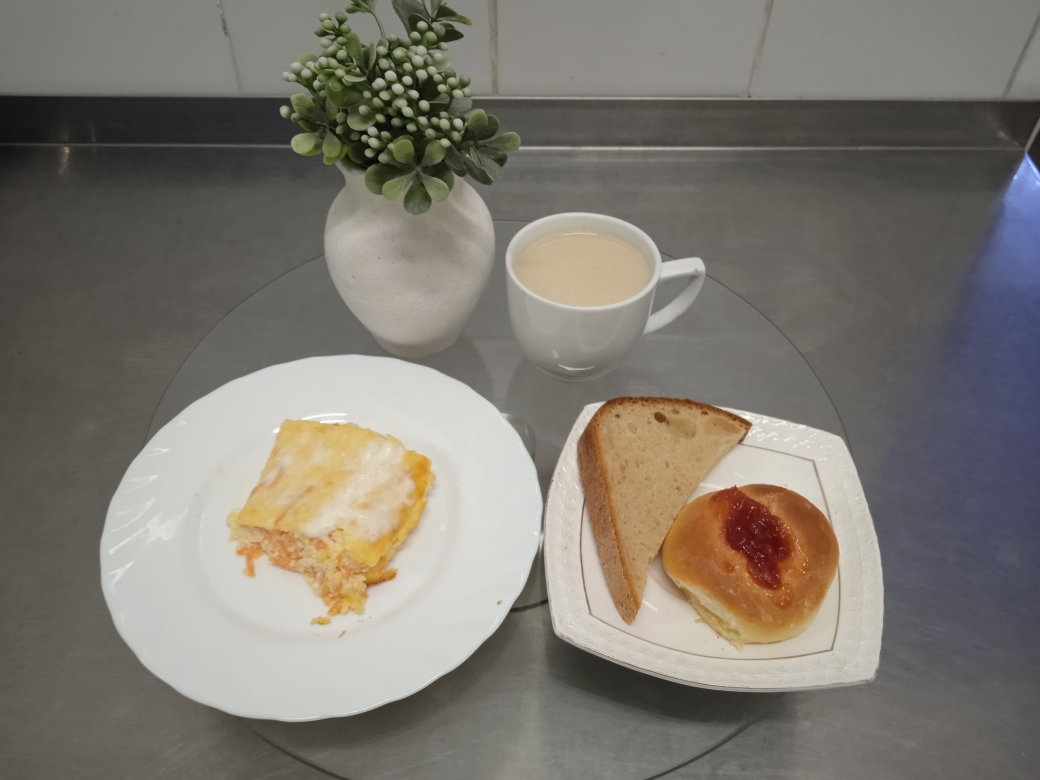 Запеканка из творога с морковью                  Соус сметанный №354                            Чай с молоком или сливками                             Ватрушка с повидлом                Хлеб пшеничный